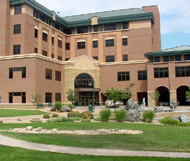 PROBATE, GUARDIANSHIP AND CONSERVATORSHIP CLINIC FOR PARTIES WITHOUT AN ATTORNEYPresented byMary Sampedro, Registrar and Cheryl Colebank, Protective Proceedings MonitorWhere:	Larimer County Justice Center201 LaPorte Avenue, 2nd FloorJury Room A, 2 pm – 4 pmHeld 3rd Tuesday of Each Month Please arrive by 1:45 pm to get through security; Clinic will begin promptly at 2:00 pmTopics to be covered“So Now You are a Personal Representative”An overview of the duties and responsibilities of a personal representative as well as offering assistance in completing initial paperwork. “So Now You Are a Guardian/Conservator”An Overview of the duties of a guardian/conservator and help prepare you for the filing of your initial documents as well as annual guardian and conservator reports. Court personnel will be available to meet with parties who are not represented by counsel to discuss their probate procedure and paperwork questions; attorneys will be available from 3:00 pm to 4:00 pm in 15 minute intervals on a first-come, first-served basis to discuss simple probate issues. Topics may include probate, guardianships and conservatorships.  This is intended to be a one-time informational session with an attorney and does not constitute an attorney-client relationship; parties with complex issues may want to formally engage the services of an attorney.*Please obtain the JDF forms for your case (e.g., Estate cases, Guardianship for Adult or Minor, Conservatorship for Adult or Minor) prior to attending the Clinic. Forms may be purchased at the Clerk’s Office or Self Help Center on the First Floor of the Justice Center or downloaded free of charge at www.courts.state.co.us.2016 Clinic Schedule:January 19		July 19February 16		August 16March 15		September 20	April 19			October 18May 17			November 15June 21			December 20**If an interpreter is required, please call two weeks prior to the clinic (970) 494-3506 or (970) 494-3507**